Notifikasi Panitia AAOU 2016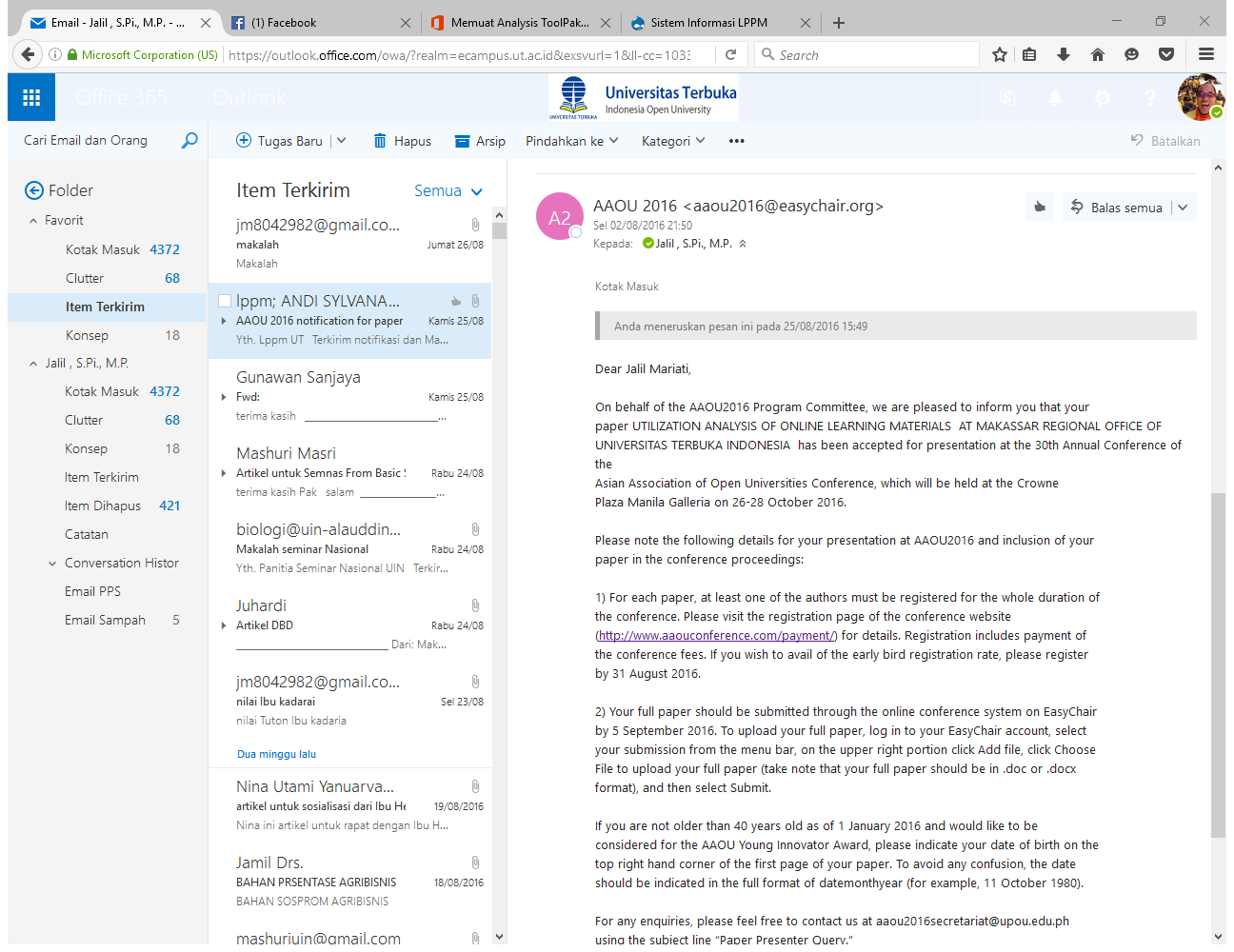 